Private Bag X6001, Potchefstroom
South  2520Tel:	+27 18 299-1111/2222
Web:	http://www.nwu.ac.zaSchool of Physiology, Nutrition and Consumer SciencesTel:	+27 18 299 2027Fax	018-299 1053EMail	grieta.hanekom@nwu.ac.za31 May 2011Prof D LabadariosEditor-in-ChiefSouth African Journal of clinical NutritionDear Prof LabadariosMANUSCRIPT SUBMISSION: Reproducibility of two, three and four 24-hour recalls over 7 months in peri-urban African adolescents in the North West Province. D Rankin, UE MacIntyre, SM Hanekom, HS Steyn (Jr), HH Wright.Attached please find the above mentioned manuscript for consideration for publication in the South African Journal of Clinical NutritionI hereby declare that:The manuscript presents original research.The manuscript has not been published or submitted for publication elsewhere.I agree with the content of the manuscript.I approve of the final copy submitted to the Journal.Conflict of interest: I declare no conflict of interestThis manuscript presents an attempt to test the reproducibility of the 24-h dietary recall in adolescents in a developing country.  This manuscript provides important information on the use and limitations of the multiple 24-hour recall method for the assessment of dietary intakes of adolescents in a developing country. The 24-h recall is widely used for dietary intake assessment, but little has been published on the reproducibility of the method or the number of days required for multiple 24-hour recalls.   I trust that you will consider our manuscript favourably.Yours sincerelyProf SM Hanekom
Director (School of Physiology, Nutrition and Consumer Sciences)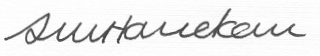 Center of Excellence in Nutrition (CEN)GRIETA.HANEKOM@NWU.AC.ZA  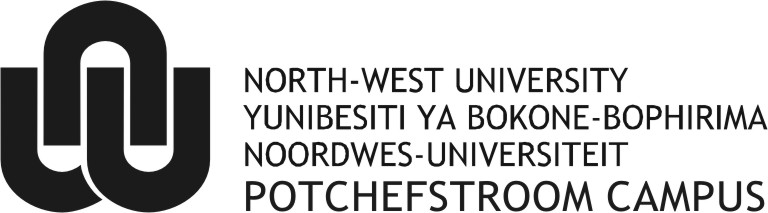 